ΜΕΡΟΣ 3ο: ΠΑΡΑΓΩΓΗ ΓΡΑΠΤΟΥ ΛΟΓΟΥ - 25 ΜΟΝΑΔΕΣΠΡΩΤΟ ΘΕΜΑ                                                                                                                     ………. / 12 ΜΟΝΑΔΕΣΝα περιγράψετε σύντομα τις τέσσερις (4) από τις πέντε (5) εικόνες που βλέπετε (30 – 40  λέξεις για την κάθε εικόνα)......................................................................................................................................................................................................................................................................................................................................................................... .......................................................................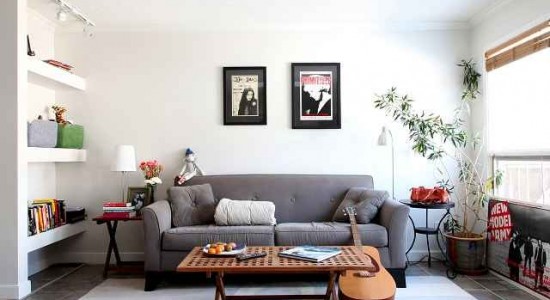  ...................................................................... ........................................................................ ........................................................................ ........................................................................ ........................................................................ ........................................................................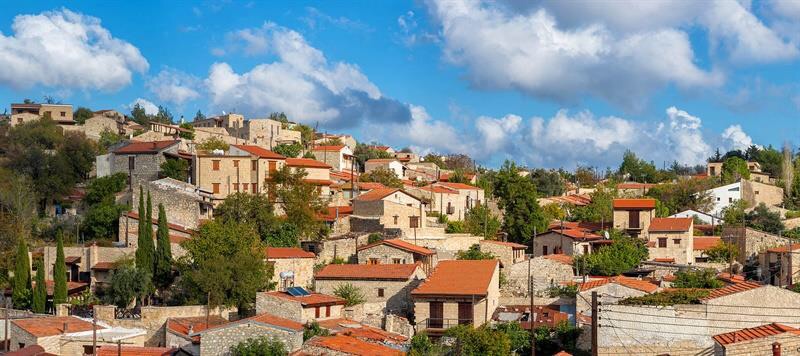 ........................................................................ ........................................................................ ........................................................................ ........................................................................ ........................................................................ ........................................................................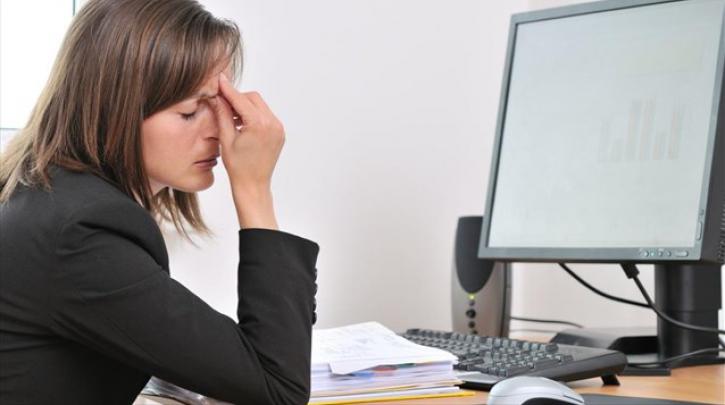 ............................................................................................................................................................................................................................................................................................................................................................………………………………………………………………….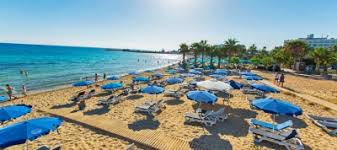 